Materská škola Vítkovce, Vítkovce 81, 053 63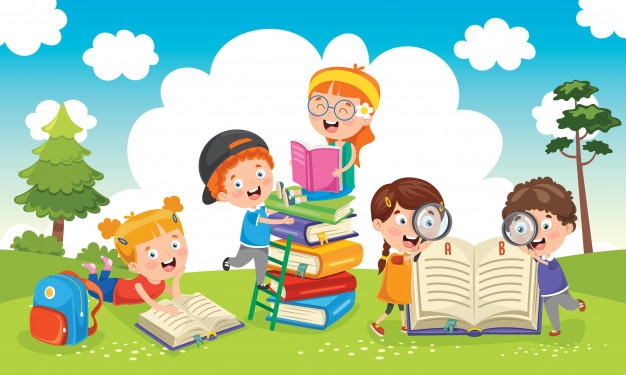 Správa o výchovno-vzdelávacej činnosti, jej výsledkoch a podmienkach za školský rok 2019/2020Vypracovala: riaditeľka MŠ, Mgr. Dana Mikulová, MBA  a)Identifikačné údaje o Materskej škole1. Názov školy: Materská škola2. Adresa školy: Vítkovce 81, 053 63 Vítkovce3. Telefónne číslo: 0917/8710574. IČO: 7100315135. Zriaďovateľ: Obec Vítkovce, Vítkovce 100, 053 636. Zamestnanci školy: Mgr. Dana Mikulová,MBA - riaditeľka MŠ                                         Terézia Melegová – školníčka                                        Anna Prapotníková – vedúca ŠJ                                        Mária Onderčinová - kuchárka7. Rada školy (členovia Rady školy)Mgr. Dana Mikulová,MBA – (pedagogických zamestnancov, pokladník)Ing. Mária Celecová – predseda RŠ (zástupca za rodičov)Martina Kleščová – člen (zástupca za rodičov)Terézia Melegová – člen (za nepedagogických zamestnancov)Ing. Ľubomír Kováč – člen (delegovaný zástupca za zriaďovateľa)8. Vedúci zamestnanci školy: Mgr. Dana Mikulová, MBA - riaditeľka školy Rada školy zasadala v školskom roku 2019/2020 2x (pre prerušenie VVP v MŠ –COVID19). Zaoberala sa problematikou v zmysle stanov a štatútu, ročného plánu zasadnutí, oboznámila sa s plánom práce školy na školský rok 2019/20, so Správou o výsledkoch a podmienkach výchovno-vzdelávacej činnosti materskej školy za školský rok 2018/19. Spolupráca Rady školy a vedením materskej školy je na veľmi dobrej úrovni.9. Údaje o poradných orgánoch riaditeľa materskej školy:Vzhľadom na podmienky materskej školy a počtu pedagogických zamestnancov, materská škola nemá zriadenú pedagogickú radu školy.10. Metodické združenie:V jednotriednej materskej škole nie je povinné MZ. Podľa potreby boli MZ realizované spojením pedagogických zamestnancov MŠ – Danišovce a Odorín. Na stretnutiach sa posudzovali špecifické otázky týkajúce sa zlepšenia výchovno-vzdelávacieho procesu detí v jednotlivých oblastiach  Jazyk a komunikácia, Matematika a práca s informáciami, Človek a príroda, Človek a spoločnosť, Človek a svet práce, Umenie a kultúra, Zdravie a pohyb, ako aj v oblasti kognitívnej, perceptuálno-motorickej a sociálno-emocionálnej. Taktiež bolo zamerané na skvalitnenie vzdelávacieho procesu prostredníctvom inovatívnych metód v oblasti predčitateľskej gramotnosti, grafomotoriky a práce s interaktívnou tabuľou, plánu práce v prevencii proti násiliu, plánu práce v prevencii proti obezite.  Riešenie vzdelávacích problémov detí a pedagógov a pozitívne ovplyvňovanie profesijného rastu pedagogických zamestnancov.b) Údaje o počte detí v MŠ:  počet detí v materskej škole k 15. 9. 2019: 10, z toho v hmotnej núdzi: 1c) Údaje o počte zapísaných detí do 1. ročníka ZŠ: 7d) Údaje o počte prijatých detí do ZŠ: 7, počet detí s OPŠD: 0, predčasne zaškolené: 0e)Nerelevantnéf)Nerelevantnég) Údaje o počte zamestnancoch školy a plnenie kvalifikačných predpokladovpočet pedagogických zamestnancov materskej školy, vrátane riaditeľa školy: 1počet študujúcich učiteľov, ktorí nespĺňajú kvalifikačné predpoklady: 0z toho študujúcich za účelom doplnenia štúdia: 1 počet nepedagogických zamestnancov: 3h) Údaje o ďalšom vzdelávaní pedagogických zamestnancov školypočet pedagógov, ktorí absolvovali priebežné vzdelávanie: 1počet pedagógov, ktorí absolvovali jednorazové podujatia: 1Riaditeľka materskej školy v tomto školskom roku absolvovala:Kurz prvej pomoci v SNV, Školenie poradenstva a služieb v oblasti ochrany osobných údajov,Aktualizačné vzdelávanie – Rozvoj finančnej a sociálnej gramotnosti v predprimárnom vzdelávaní,Master of business administration/MBA,počet pedagógov, ktorí absolvovali adaptačné vzdelávanie: 0i) Údaje o aktivitách a prezentácii MŠV MŠ sme pracovali a plnili úlohy podľa inovovaného ŠVP, ŠkVP a Plánu práce MŠ. Deti boli zapájané do aktivít organizovaných našou MŠ, MŠ- Danišovce, MŠ- Odorín, ZŠ- Vítkovce,  OÚ – Vítkovce, SŠÚ – Smižany.September 2019-Spoznávanie miestnych lokalít, zaujímavých scenérií po stránke environmentálnej a estetickej. -Vychádzky v miestnej obci a jej okolí.-Návšteva miestnej ZŠ – „Ako sa darí naším kamarátom“.-Turistická vychádzka – prevencia proti obezite. „V zdravom tele zdravý duch.“Október 2019 -Šarkaniáda – súťaž v púšťaní šarkanov, obec Vítkovce.-Pozorovanie zmien v prírode. Príroda sa mení. Výstavka prác detí z jesenných plodov. -Chcem byť zdravý. Mám rád ovocie a zeleninu. Podpora správnej životosprávy. Prevencia proti obezite. -V zdravom tele zdravý duch. Turistická vychádzka-miestny les. Prevencia proti obezite.-Besiedka-vystúpenie. Úcta k starším „Milá starká, milý starký.“-Vystúpenie KD –Vítkovce – „Úcta k starším“.-Divadlo spod Spišského hradu „Dračie pytačky“ –divadelné predstavenie ako prevencia proti násilu.November 2019-Halloween v našej škôlke.                                                                                                                           -Návšteva miestneho cintorína. Pálenie sviečok a spomienka na zosnulých. Obec Vítkovce.-Tvorivé dielne s deťmi v rámci MŠ.-Beseda s Políciou -prevencia násilia.- Rastiem zdravo-Jabĺčkový deň. Podpora zdravej životosprávy a prevencie proti obezite.-Ujo Ľubo- oslava dňa MŠ –Tárajko a Popletajka- výchovný koncert – Triedime odpad.(MŠ Vítkovce, Danišovce, Odorín).-Kreslíme škôlku-maľujeme škôlku, oslava dňa MŠ.December 2019-Privítanie Mikuláša. Mikulášsko-vianočné vystúpenie v MŠ.-Divadelné predstavenie „Čert a Anjel“, KD-Chrasť nad Hornádom.-Pečenie medovníkov v MŠ. -Vitaj milý Ježiško. Vianočné posedenie, zvyky a tradície v MŠ.Január 2020-Šetrím si korunky, už ich mám päť.“ Rozvoj finančnej gramotnosti.  -Turistická vychádzka- “Olcnavská hura“. Poznávanie prírodných krás. Prevencia proti obezite.  -„Stavanie snehuliakov.“ Súťaž v stavaní snehuliakov. Obec Vítkovce.Február 2020-„Jedna guľa, druhá guľa.“ Súťaž v hádzaní snehových gúľ. Obec Vítkovce.-Fašiangový karneval –„Ujo Ľubo a karneval“, KD- Vítkovce, v spolupráci so ZŠ Vítkovce.-Súťaž v skladaní puzzle (v rámci MŠ).COVID-19 – Od 16.3. 2020 do 31.5.2020 bolo prerušenie výchovno-vzdelávacieho procesu podľa pokynov MŠVVaŠ ako aj podľa usmernení ÚVZ, RÚVZ. Materská škola prešla na formu dištančného vzdelávania prostredníctvom aplikácie Google Classroom. Všetky tieto naplánované školské a mimoškolské aktivity a exkurzie, výlety sa nekonali.Marec 2020 -„Morena, Morena, kde si prebývala?“ Vynášanie Moreny v miestnej obci. Rozlúčka s pani Zimou.-Deň vody. Pitný režim.  Prevencia proti obezite. Šetríme si vodičkou. MŠ-Vítkovce.-Vystúpenie pre dôchodcov, KD-Vítkovce.-„V zdravom tele, zdravý duch.“ Turistická vychádzka (miestny les)-boj proti obezite, poznávame prírodu.-Malý recitátorik – účasť na súťaži v recitácii detí materských škôl SŠÚ v Smižanoch organizovanej v MŠ Rudňany.Apríl 2020-Ako sme zachránili Veľkú noc. Hľadanie veľkonočných kraslíc. Miestna obec.-Deň Zeme. Zbieranie odpadkov v miestnom okolí a upratovanie školského dvora.-Sťahovavé vtáky a zvieratká a ich mláďatká, Múzeum Spiša, SNV.-„V zdravom tele, zdravý duch.“ Turistická vychádzka (miestny les)-boj proti obezite, poznávame prírodu.Máj 2020 -Deň matiek. Vystúpenie a posedenie s rodičmi v MŠ. -Super Star Vítkovce. Súťaž v speve v MŠ. -Gazdovský dvor. Exkurzia v miestnej obci.-Súťaž v skladaní puzzle v MŠ. -Chráňme si prírodu. Múzeum Národný park Slovenský raj v SNV. (podpora rozvoja environmentálneho cítenia).    Jún 2020-MDD v našej MŠ. Škôlka plná zábavy a smiechu. Športové súťaže. Ukážky práce dobrovoľného hasičského zboru miestnej obce a Polície zo SNV. Spolupráca s OÚ – Vítkovce a ZŠ Vítkovce.-Športová olympiáda OFM v MŠ Odorín v spolupráci so SŠÚ v Smižanoch. -„V zdravom tele, zdravý duch.“ Turistická vychádzka (miestny les)-boj proti obezite, poznávame prírodu.Markušovce – kaštieľ – Rozprávkové predstavenie O Šípovej Ruženke.-Školský výlet. Návšteva ZOO v SNV. V mesiaci jún po opätovnom otvorení a obnovení VVP v materskej škole a podľa usmernení MŠVVaŠ, ÚVZ, RÚVZ sa uskutočnili v našej MŠ za prísnych epidemiologických a hygienických opatrení:--MDD v našej MŠ. Škôlka plná zábavy a smiechu.-Rozlúčka s predškolákmi. Dovidenia škôlka milá, veľa si nás naučila.                 j) Údaje o projektoch, do ktorých je MŠ zapojená     - Národný projekt Elektronizácia vzdelávacieho systému regionálneho školstva.  - Projekt pre MŠ „Školské ovocie“  - Projekt pre MŠ „Školské mlieko“   -Projekt pre MŠ „Zdravé očká“k) Údaje o inšpekčnej činnosti vykonanej Štátnou školskou inšpekciou	- V tomto školskom roku nebola vykonaná.l) Údaje o priestorových a materiálno-technických podmienkach školyMaterská škola je jednotriedna s heterogénnou skupinou detí od 3-6 rokov. Pozostáva z  2 miestností - herňa a spálňa , sociálneho zariadenia a chodby, ktorá slúži aj ako šatňa. V suteréne sa nachádza školská kuchyňa a skladové priestory, priestory na prísun tovaru.           - Priemerná škála didaktických a učebných pomôcok, hračiek, ktorá bola priebežne počas celého školského roka dopĺňaná a aktualizovaná .            - Priebežne aktualizovaná a doplňovaná bola detská aj pedagogicko-odborná knižnica.Priebežne počas školského roka boli dopĺňané didaktické hračky a pomôcky. Do herne boli zakúpené úložné boxy na hračky. m)  Údaje o finančnom a hmotnom zabezpečení výchovno-vzdelávacej činnosti školyDotácie zo štátneho rozpočtu:MŠ je financovaná z podielových daní obce na základe koeficientu a prepočtu na počet prihlásených detí podľa § 2 ods. 1 písm. c) Nariadenia vlády Slovenskej republiky č. 532/2010 Z.z. o rozdeľovaní výnosu dane z príjmov územnej samospráve v znení neskorších predpisov. Dotácie zo štátneho rozpočtu na deti, eviduje a dodáva zriaďovateľ.Príspevky na čiastočnú úhradu nákladov spojených s hmotným zabezpečením MŠ od rodičov alebo inej osoby, ktorá má vyživovaciu povinnosť:Vzdelávanie v MŠ sa uskutočňuje za čiastočnú úhradu nákladov. Výška príspevku za pobyt dieťaťa v MŠ do 28.2. 2020 bola 5,- € na dieťa za mesiac bez rozdielu veku.  Od 1.3. 2020 bolo prijaté VZN obce Vítkovce č.1/2020 , ktoré určuje výšku príspevku za pobyt dieťaťa v MŠ 10,- € na dieťa za mesiac bez rozdielu veku a počtom súrodencov v MŠ. Výnimkou sú deti predškolského veku a deti v hmotnej núdzi a deti s OPŠD. Celková suma príspevku za celý školský rok 2019/2020 bola 140,-eur. Komplexné vyúčtovanie príspevku školného poplatku je možné k nahliadnutiu v MŠ, ktoré je uložené podľa registratúrneho poriadku v archíve MŠ. Tento príspevok bol použitý na zabezpečenie materiálnych a didaktických pomôcok pre materskú školu. Počas prerušenia VVP v MŠ pre COVID-19 sa za mesiace apríl a máj  príspevok školného poplatku nevyberal. Iné finančné prostriedky získané podľa osobitných predpisov:V tomto školskom roku 2019/2020  z poplatku ZRPŠ bolo vyzbieraných 140,-eur. Všetky tieto financie boli použité spolu so školným poplatkom na bežné materiálne pomôcky, didaktické pomôcky počas celého školského roka, ako aj na úhrady jednotlivých školských a mimoškolských akcií, podujatí, exkurzií, kultúrnych podujatí, školského výletu, úhrady spojené s cestovným (vlak, autobus) a vecných cien pri jednotlivých súťažiach a aktivitách v MŠ.Tento školský rok materská škola získala sponzorský dar v hodnote 15,-eur od zákonných zástupcov detí navštevujúcich MŠ v danom školskom roku (pani Kleščovej). Sponzorský dar v hodnote 40,- € za školské tablo (Mgr. Danka Mikulová,MBA riaditeľka MŠ). Vecné ceny, knižné ceny a finančný príspevok v hodnote 70,- € na súťaž v recitácií Malý recitátorik, ktorá sa mala uskutočniť 11.3.2020 a ktorá pre COVID-19 bola zrušená získala materská škola od rôznych sponzorov. n) Vyhodnotenie plnenia cieľov v koncepčnom zámere rozvoja školyV školskom roku 2019/2020 sme pracovali podľa inovovaného Štátneho vzdelávacieho programu a inovovaného Školského vzdelávacieho programu „K nebu tvorivosti“, ktorý bol vypracovaný riaditeľkou MŠ, prerokovaný Radou školy a ktorý vychádza z podmienok MŠ. Akceptuje materiálne, technické podmienky materskej školy, tradície a možnosti školského zariadenia.Medzi hlavné ciele z oblasti výchovy a vzdelávania patrili:- Rozvoj predčitateľskej gramotnosti – kde bolo deťom vytvárané podnetné prostredie na rozvoj predčitateľskej gramotnosti. Deťom predškolskej výchovy bolo zabezpečené stretávať sa s písomnou podobou jazyka a možnosťou aktívne „čítať“. Boli využívané vhodné didaktické pomôcky, čitateľský kútik a interaktívna tabuľa, práca s textami, účasť na recitačných aktivitách v materskej škole aj mimo nej. -Rozvoj komunikačnej schopnosti- deťom bolo vytvárané podnetné a priaznivé prostredie na rozvoj komunikačnej schopnosti detí zabezpečením individuálneho prístupu počas vzdelávacích aktivít, kedy deti mali možnosť samostatne sa vyjadrovať a komunikovať prostredníctvom hovorenej reči. Logopedickou depistážou sme rodičom umožnili zvážiť potrebu logopedickej starostlivosti.V komplexnej výchovno-vzdelávacej činnosti sme kládli dôraz na estetickú, intelektuálnu, jazykovú, sociálno-emocionálnu, multikultúrnu, prosociálnu, psychomotorickú, kognitívnu oblasť, environmentálnu výchovu a finančnú gramotnosť, prevenciu proti obezite a násiliu.  Vo všetkých výchovných činnostiach sme deti viedli k samostatnosti v myslení a konaní, k tvorivému a kritickému mysleniu prostredníctvom bádateľskej metódy. Snažili sme sa u nich pestovať zdravé sebavedomie a prosociálne správanie. Rozvíjať a zdokonaľovať sebaobslužné činnosti. Štruktúra prostredia v triede nám vytvárala podmienky, aby deti pracovali v skupinách, v hracích centrách aktivít a zároveň prostredníctvom nich plnili výchovné a vzdelávacie ciele.Podarilo sa nám vytvoriť priaznivú sociálno-emocionálnu klímu na základe vzťahov a dôvery medzi deťmi a vo vzťahu dieťa a dospelý. Výchovno-vzdelávacie činnosti sme cielene plánovali tak, aby deti trávili dostatok času nie len v priestoroch školy, ale aj na čerstvom vzduchu, čím sme sa snažili prispieť k zníženiu chorobnosti, k udržiavaniu dobrej telesnej kondície a prevencie proti obezite.Rešpektovaním individuálnych potrieb, záujmov a rozdielov sa nám podarilo dosiahnuť  u deti výsledky na požadovanej úrovni. Pri plnení úloh a to nie len z matematických predstáv, sme sa zameriavali na rozvoj logického myslenia, samostatnosti a tvorivosti detí, bádateľského a kritického myslenia. Aktívnou účasťou detí na príprave programov a následných vystúpeniach si deti rozvíjali základy spoločenského správania sa, estetické cítenie, prekonávali strach a neistotu, upevňovali si smelé vystupovanie a zdravé sebavedomie.Na dobrej úrovni hodnotíme aj zvládnutie sebaobslužných  a stravovacích návykov, ktoré prispeli nie len k upevňovaniu zdravia detí, ale aj k upevňovaniu zručnosti a samostatnosti deti. Vo výchovno-vzdelávacom procese sme pracovali s inovovaným ŠVP a ŠkVP.  Konkretizovali sme úlohy vyplývajúce s analýzy VVP. Snažili sme sa o komplexný rozvoj osobnosti detí. Využívali sme hru s uplatňovaním zážitkového učenia a dramatickej výchovy. Uplatňovali sme Dohovor o právach dieťaťa ako aj Dohovor o právach učiteľa. Prostredníctvom projektov „Školské mlieko“  a „Školské ovocie“ sme prispeli k prevencii proti obezite a upevňovaniu návykov správnej životosprávy u deti predškolského veku. Udržiavali sme dobré medziľudské vzťahy nie len so zriaďovateľom MŠ, ale aj s rodičmi deti navštevujúcich MŠ a ostatnými zúčastnenými pri plnení úloh VVP.Ciele z oblasti výchovy a vzdelávaniaPedagogický proces zamerať na dosiahnutie optimálnej emocionálnej, psychomotorickej, sociálnej a kognitívnej úrovne ako základ pripravenosti detí na školské primárne vzdelávanie, na život v spoločnosti, na aktívne učenie sa, na začleňovanie detí do kolektívu v spolupráci s rodinou.Uplatňovať humanistický a demokratický prístup vo výchove, inovatívne, aktuálne metódy a formy zodpovedajúce súčasnosti.Orientovať sa na osobnosť dieťaťa – rešpektovať jeho jedinečnosť, preferovať samostatnosť a aktivitu.Rešpektovať rozdielne výchovno-vzdelávacie potreby detí a ich momentálne osobné dispozície.Podporiť vzťah dieťaťa k poznávaniu a učeniu hrou.Podporovať a viesť deti k zdravej životospráve a pozitívnemu vzťahu k športu, pobytu na čerstvom vzduchu a tým podporovať prevenciu obezity u deti predprimárneho vzdelávania.Ciele z oblasti vzdelávania pedagogických pracovníkovZabezpečiť kvalitné personálne podmienky pre výchovno-vzdelávací proces.Zabezpečiť osobnostný, profesijný a odborný rast pedagogických zamestnancov.Podporovať činnosť metodického útvaru za účelom rozvoja metodiky a propagácie progresívnych výchovno-vzdelávacích postupov.Ciele z oblasti pedagogického a personálneho riadeniaVychádzať z úloh, ktoré sú deklarované v hlavných dokumentoch schválených MŠ SR pre rozvoj školstva- z pedagogicko-organizačných pokynov MŠ SR , vydaných zákonov, nariadení vlády, vyhlášok, smerníc, pokynov a usmernení.Uplatňovať demokratický štýl riadenia založený na princípoch spoluúčasti, otvorenosti, dôvere, spolupodieľaní a zodpovednosti.Cieľavedome orientovať a organizovať pedagogický proces tak, aby výsledky zodpovedali stanoveným cieľom v ŠkVP.Vytvárať pozitívnu klímu školy a priaznivú pracovnú klímu.Ciele z oblasti vzťahov školy s rodinouFormovať dobré vzťahy s rodinami, vytvárať vzťahy založené na vzájomnom rešpekte, komunikácií, akceptácii rozdielov a dôvernosti.Zintenzívniť poradenskú a osvetovú činnosť pedagogických zamestnancov materských škôl pre zákonných zástupcov.Využívať rôznu formálnu aj neformálnu spoluprácu s rodičmi.Zorganizovať Deň materských škôl spoločne s rodičmi.Žiadať rodičov o účasť na aktivitách materskej školy akými sú turistické vychádzky, výlety, exkurzie a pod.Pripravovať aktivity pre starých rodičov a rodičov.Vzťahy materskej školy s rodičmi boli na veľmi dobrej úrovni. Rodičia detí navštevujúcich materskú školu nám boli vždy nápomocní v akejkoľvek oblasti. Aj v tomto školskom roku našu materskú školu podporili finančne aj materiálne, zúčastňovali sa na školských j mimoškolských aktivitách ako aj pri oslave Dňa materských škôl. Nápomocní nám boli aj pri organizovaní MDD v našej obci.Ciele z oblasti vzťahov školy s verejnosťouAktívne spolupracovať so zriaďovateľom, Spoločným školským úradom v Smižanoch, s inštitúciami zameranými na výchovu a vzdelávanie a inými MŠ (Danišovce, Odorín, Jamník), ZŠ – Vítkovce.Obzor spolupráce rozšíriť aj s inými inštitúciami (psychológ, Centrum špeciálno-pedagogického poradenstva a prevencie v SNV, logopéd).Materská škola aktívne spolupracuje so zriaďovateľom Obce Vítkovce, kde obec vychádza materskej škole maximálne v ústrety, v záujme a spokojností detí a ich zákonných zástupcov, ako aj zamestnancom MŠ. Spolupráca so SŠÚ v Smižanoch je naďalej aktívna. Aktivity plánované SŠÚ obohacujú výchovno-vzdelávací proces materskej školy a stimulujú pedagogických zamestnancov k tvorivým výkonom a činnostiam. Nezanedbateľná spolupráca je aj s MŠ, ktoré sú v pôsobnosti SŠÚ v Smižanoch, ako aj spolupráca so ZŠ vo Vítkovciach, Národopisným múzeom, Spišskou knižnicou, Múzeom – Národný park –Slovenský raj, Divadlom spod Spišského hradu,  Divadlo Cililing z Prešova, Tárajka a Popletajko, Ujo Ľubo a iné...Ciele z oblasti materiálno - technického zabezpečeniaVymeniť v šatni šatníkové skrinky a v herni školský nábytok.Obohatiť učiteľskú a detskú knižnicu.Zriadiť školské ihrisko pre deti materskej školy/ modernizácia školského dvora.Postupnou modernizáciou materskej školy bola zakúpená laminovačka. Výmenu šatníkových skriniek a nábytku v herni sa nám v tomto školskom roku nepodarilo zabezpečiť. Táto realizácia výmeny šatníkových skriniek a nábytku v herni ostáva v pláne v školskom roku 2020/2021 ako aj zriadenie školského ihriska/ modernizácia školského dvora. Učiteľskú a detskú knižnicu sa nám podarilo obohatiť o nové knižné tituly, ktoré prispievajú a podporujú tvorivosť  a rozvoj predčitateľskej gramotnosti u detí predprimárneho vzdelávania.o) oblasti, v ktorých škola dosahuje dobré výsledky a oblasti, v ktorých sú nedostatky, návrhy opatreníVýchovno-vzdelávací proces prebiehal v súlade s inovovaným Štátnym vzdelávacím programom pre predprimárne vzdelávanie, ktorý vymedzuje všeobecné ciele materskej školy, kľúčové kompetencie vo vyváženom rozvoji osobnosti dieťaťa a rámcový obsah vzdelávania v MŠ. Predprimárne vzdelávanie získa dieťa absolvovaním posledného ročníka vzdelávacieho programu odboru vzdelávania v MŠ. Materská škola má vytvorený svoj inovovaný školský vzdelávací program „K nebu tvorivosti“, ktorý je v súlade so ŠVP a zohľadňuje špecifické regionálne, miestne podmienky a potreby školy. Súčasťou ŠkVP sú aj učebné osnovy, ktoré sú spracované vo forme obsahových celkov, ktoré sú tvorené tak, že v sebe integrujú všetky oblasti (Jazyk a komunikácia, Matematika a práca s informáciami, Človek a spoločnosť, Človek a svet práce, Človek a príroda, Umenie a kultúra – VV a HV, Zdravie a pohyb) a zároveň všetky tri vzdelávacie oblasti rozvoja osobnosti dieťaťa (perceptuálno-motorickú, kognitívnu, sociálno-emocionálnu).V perceptuálno-motorickom rozvoji pri plnení cieľov predprimárneho vzdelávania škola dosiahla tieto pozitíva:pozitívny postoj k pohybu a športovým aktivitám, vypestovaný návyk pravidelnej realizácie pohybovo-relaxačných cvičení,nadobudnutie zručnosti pri tvorbe z prírodnín a iných materiálov,vypestované základy hygienických, stravovacích, pracovných a sebaobslužných návykov a zručnosti,dodržiavanie pravidiel pri pohybových a hudobno-pohybových hrách.V oblasti kognitívneho rozvoja škola dosiahla tieto pozitíva:spontánny záujem o získavanie poznatkov- priame pozorovanie, bádanie, experimentovanie, zážitkové učenie prostredníctvom inovatívnych metód,samostatné predstavenie sa menom a priezviskom, určenie veku a svojho bydliska,rozlišovanie a pomenovanie členov rodiny,rozlišovanie ročných období na základe typických znakov, mesiacov v roku a dni v týždni, režim dňa, poznanie zvierat, rastlín, hmyzu, vtákov (živej a neživej prírody),porovnávanie a triedenie podľa veľkosti, tvaru, farby, materiálu,poznávanie farieb základných a zmiešaných,osvojenie číselného radu od 1 do 10,záujem o rečovú aktivitu v slovenskom jazyku, plynulejšie a súvislejšie vyjadrovanie              sa, rozšírenie slovnej zásoby, poznávanie niektorých písmen veľkej abecedy.V oblasti sociálno-emocionálneho rozvoja škola dosiahla tieto pozitíva:spontánne zapájanie sa do hier,pozitívny vzťah k umeleckým činnostiam – hudobným, literárno-dramatickým a výtvarným,vyjadrovanie pocitov a prejavy prosociálneho správania sa,rozlišovanie pozitívnych a negatívnych prejavov správania sa,záujem o spoluprácu v hrách a činnostiach.V oblasti psychomotorického rozvoja vyžadujúce zlepšenia:koordinácia niektorých pohybov –  udržanie rovnováhy, priestorová orientácia,používanie primeraného tlaku na kresliaci materiál,správny uchop kresliaceho materiálu,používanie techniky strihania.V oblasti kognitívneho rozvoja vyžadujúce zlepšenia:zdôvodňovanie svojich názorov, vyslovovanie jednoduchých úsudkov,rozlišovanie základných rovinných a priestorových geometrických tvarov,pravo-ľavá orientácia,orientácia v časových vzťahov,fonematické uvedomovanie – určovanie hlások v slove.V oblasti sociálno-emocionálneho rozvoja vyžadujúce zlepšenia:hodnotenie vlastného konania a správania, ale aj ostatných detí,nedostatočné hľadanie kompromisov a samotné riešenie konfliktov.Ocenenie učiteľov:  v tomto školskom roku 2019/2020 nebolo udelené.Riadiaca a kontrolná činnosť: A / Pedagogické riadenie materskej školy bolo zamerané:-na skvalitnenie úrovne výchovno-vzdelávacieho procesu, -skvalitnenie schopnosti vnútornej a vonkajšej evaluácie,-zvyšovanie právneho vedomia zamestnancov školy prostredníctvom porád, odporúčaní, usmernení a samoštúdiom, v podpore a iniciovaní ďalšieho vzdelávania učiteľov, -vytváranie pozitívnej sociálnej klímy medzi zamestnancami školy, v kontakte s rodičmi a verejnosťou,B / Kontrolná činnosť – bola realizovaná vnútornou kontrolou školy a hospitačnou činnosťou. Zameraná bola na:-voľbu metód a foriem práce, rešpektovanie veku a úrovne individuálneho rozvoja detí,-využívanie komunikačných kompetencií v hrách a edukačných činnostiach,-plnenie Plánu práce materskej školy, ŠVP a ŠkVP,-dodržiavanie Školského poriadku a Pracovného poriadku,-hodnotenie úrovne plánovania, plnenia špecifických cieľov,-vedenie pedagogickej dokumentácie,-efektívne využívanie pomôcok a starostlivosť o zverený majetok,-využívanie pracovného času zamestnancov školy,-dodržiavanie predpisov BOZP, platných zákonov, vyhlášok a nariadení.SWOT analýza materskej školy Ďalšie informácie o materskej škole:a) Psychohygienické podmienky výchovy a vzdelávania: Organizačná štruktúra MŠ bola spracovaná tak, že umožňovala plynulú, efektívnu prevádzku a primerané podmienky pre realizáciu pedagogického procesu. Pedagogický proces sa riadil denným poriadkom a prevádzkovým poriadkom. Zabezpečená bola vyváženosť spontánneho učenia a intencionálneho učenia sa detí. Zabezpečený bol odpočinok, relaxácie pre deti v priebehu dňa. V dennom poriadku boli stanovené činnosti zabezpečujúce životosprávu detí a tie sme aj dodržiavali, taktiež bol pre deti zabezpečený pitný režim počas celého dňa ako aj počas pobytu vonku v riaditeľkou materskej školy v spolupráci so školskou jedálňou nalievanou do jednorazových plastových pohárov.Prostredie MŠ je podnetné. Emócie bezpečia a istoty vychádzajú z dobrých medziľudských vzťahov ako aj kamarátskych vzťahov medzi deťmi a priaznivej atmosféry „dobrej klímy“ na primerané plnenie úloh ŠkVP, výchovy a vzdelávania.b) Spolupráca materskej školy s rodičmi:Spolupráca školy s rodičmiPočas školského roka boli uskutočnené  len 2 celoškolské rodičovské združenia a 2 zasadnutia Rady školy z dôvodu prerušenia výchovno-vzdelávacieho procesu pre pandemickú situáciu COVID19 nariadenou MŠVVaŠ SR a hlavným hygienikom. Rodičia boli informovaní prostredníctvom násteniek, ale aj denným kontaktom s pedagógom oboznamovaní s výsledkami výchovno-vzdelávacieho procesu detí (grafomotorika, matematická predstavivosť, jazyková gramotnosť atď.), aktivitami a podujatiami, ktoré organizovala MŠ. Po zasadnutí ZRPŠ bola rodičom poskytovaná možnosť individuálnych pohovorov podľa ich potrieb. Počas prerušenia VVP (COVID19) MŠ komunikovala so zákonnými zástupcami a zriaďovateľom telefonicky, elektronicky emailom, SMS a prostredníctvom aplikácie Google Classroom.V tomto školskom roku 2019/2020 za prítomnosti rodičov boli zorganizované tieto podujatia: Privítanie Mikuláša a posedenie pri jedličke, Deň materských škôl. Za účelom prehlbovania citového vzťahu dieťaťa v rodine MŠ organizovala Úctu k starším v MŠ spojenú s vystúpením detí ako aj s vystúpením v KD vo Vítkovciach. Tradične organizuje oslavu Dňa matiek, s vystúpením deti MŠ, ktorá sa tento školský rok nekonala pre pandémiu COVID19.Taktiež MŠ organizovala viacero mimoškolských aktivít, exkurzií podľa plánu práce MŠ do 28. 2. 2020. Školský výlet s návštevou ZOO v SNV podľa plánu materskej školy sa tento školský rok nekonal, ako aj všetky ostatné plánované aktivity z dôvodu prerušenia VVP pre COVID19.Každé dieťa bolo dôsledne poznávané prostredníctvom rozhovorov s rodičmi, čím bolo zabezpečené rešpektovanie individuálnych osobitosti každého dieťaťa, psychického a fyzického vývinu, jeho úroveň vedomostí, zručnosti, spôsobilosti a návykov v nadväznosti na výchovu v rodine. V prípade potrieb sme pre rodičov zabezpečovali aj konzultačno-poradenskú činnosť, ktorá prebiehala individuálne a riešili sme konkrétne pedagogické a výchovné problémy, hlavne adaptáciu detí na nové prostredie, sociálne vzťahy, spoločenské správanie, a otázky stravovacích návykov detí a pod.Deti s poruchami reči po dohode s rodičmi navštevovali logopedickú poradňu a klinického logopéda. Počas celého roka nám rodičia pomáhali zabezpečovať  dostatok  hygienických potrieb, výtvarných pomôcok a iných vecných cien, za ktoré im ďakujeme.c) Vzájomné vzťahy medzi materskou školou a deťmi, rodičmi, ďalšími fyzickými osobami a právnickými osobami, ktoré sa na výchove a vzdelávaní v materskej škole podieľajú:Spolupráca so Základnou školou. Všetky naplánované stretnutia boli realizované a viedli k uľahčeniu prechodu detí z predprimárneho vzdelávania na primárne vzdelávanie. p) NerelevantnéPrerokované v pedagogickej rade školyVyjadrenie Rady školy:Rada školy odporúča zriaďovateľovi  schváliť/neschváliť  Správu o výsledkoch a podmienkach výchovno-vzdelávacej činnosti za školský rok 2019/2020.                                                        ............................................................            dňa: 10. 10. 2020                                                         Predseda rady školy                                                         Ing. Mária CelecováStanovisko zriaďovateľaObec Vítkovce schvaľuje/neschvaľuje Správu o výsledkoch a podmienkach výchovno-vzdelávacej činnosti za školský rok 2019/2020.                                              ..............................................................           dňa: 15. 10. 2020                                                      za zriaďovateľa starosta obce                                                                               Peter DirdaVypracovala: Mgr. Dana Mikulová,MBA - riaditeľka MŠVýchodiská a predpoklady:Správa je vypracovaná v zmysle:Vyhlášky Ministerstva školstva SR č. 9/2006 Z.z. zo 16. 12. 2005 o štruktúre a obsahu správ o výchovno-vzdelávacej činnosti, jej výsledkoch a podmienkach škôl a školských zariadení, Zákona č. 245/2008 Z.z. o výchove a vzdelávaní a o zmene a doplnení niektorých zákonov, Vyhlášky MŠ SR č. 306/2008 a č. 308/2009 Z.z. o materskej škole. Metodické usmernenie MŠ SR č. 10/2006-R, vyhláška MŠ SR č. 9/2006 Z.z., Plánu práce materskej školy Vítkovce 81, 053 63, Informácií o činnosti Rady školy pri materskej škole Vítkovce 81, 053 63.Silné stránky- Kvalifikovanosť pedagogických pracovníkov.- Pozitívna sociálno-emocionálna klíma školy.-Ochota pedagogických pracovníkov na ďalšom vzdelávaní.-Kreativita a iniciatívnosť pedagogických pracovníkov.-Dobrá spolupráca so školami, zriaďovateľom a inými inštitúciami.-Podpora a pomoc zo strany rodičov.Slabé stránky-Nepostačujúca kapacita MŠ.-Obmedzené finančné zdroje na rozvoj a údržbu.-Vzhľad a vybavenosť školského dvora.-Vybavenosť školy digitálnou technikou   a dostatkom učebných pomôcok.-Nezáujem u rómskych detí navštevovať MŠ zo strany zákonných zástupcov.Príležitosti-Práca s vlastným vzdelávacím programom.-Zapájanie sa do rôznych súťaží.-Zapojenie sa do projektu Aflatoun. - Možnosť profesijného rozvojapedagogických zamestnancov.Ohrozenia-Zlá ekonomická situácia.-Nepostačujúce priestory.- Nezamestnanosť rodičov rómskych detí.-Dochádzka rómskych detí.